ВОПРОСЫ К ЗАЧЕТУпо дисциплине«ПРОГРАММНОЕ ОБЕСПЕЧЕНИЕ МОБИЛЬНЫХ СИСТЕМ»Осенний семестр 2021-2022 учебного годаСпециальность 1-39 03 02 – «Программируемые мобильные системы»(группа 983871)Необходимые инструменты для разработки Android-приложенийЗагрузка и установка Android-StudioФайл манифестаЗапуск на устройствеАльтернативный эмуляторAndroid и MVCУровень представленияУровень моделиУровень контроллераГенерирование get- и set-методовДобавление значка Добавление ресурсов в проект Жизненный цикл активности  Сохранение данных между поворотами  Отладка приложений Android Установка точек прерывания Вторая активность Передача информации через интенты Передача данных между активностями UI-фрагменты Макеты и виджеты Ресурсы Android Использование графического конструктора ViewPager RecyclerView Диалоговые окна Подключение библиотек Библиотека AppCompact Базы данных SQLite Диагностика ошибок поведенияИнтенты при работе с камеройШироковещательные интентыДвухпанельные интерфейсыМасштабирование и отображение растровых изображенийActivity: управление фрагментамиИнтерфейсы обратного вызова фрагментовAssets характеристикаВоспроизведение аудио с использованием SoundPoolЗагрузка, воспроизведение, выгрузка звуковСтили и темыТемы. Переопределение атрибутов темГрафические объектыЗадачи и стек возвратаПроцессы и потоки в AndroidИспользование AsyncTaskГлавный программный поток. Взаимодействие с главным потокомСообщения и обработчики сообщенийJson.GsonHTTP и фоновые задачиСообщения и обработчики сообщенийИспользование SearchViewФоновые службыЖизненный цикл службы. Незакрепляемые службы. Закрепляемые службыОтложенное выполнение и AlarmManagerУправление сигналами.Использование PendingIntentПросмотр веб-страниц. Использование WebViewОбработка событий касанияАнимация свойствОтслеживание местоположения устройстваРабота с картами в AndroidВопросы разработалПисарчик  Андрей Юрьевич – ст. преподаватель кафедры ПИКС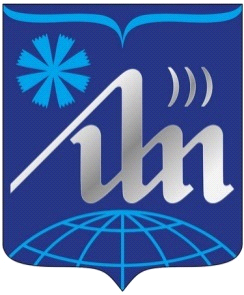 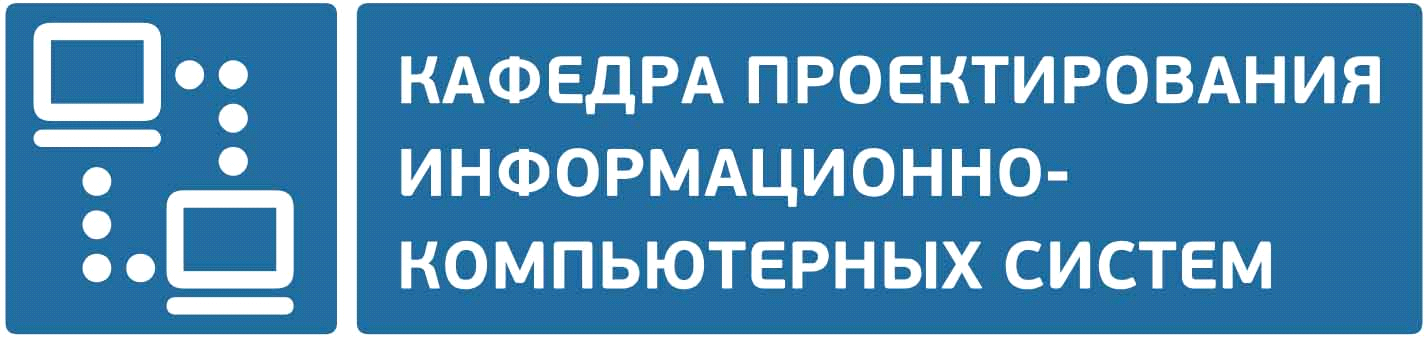 